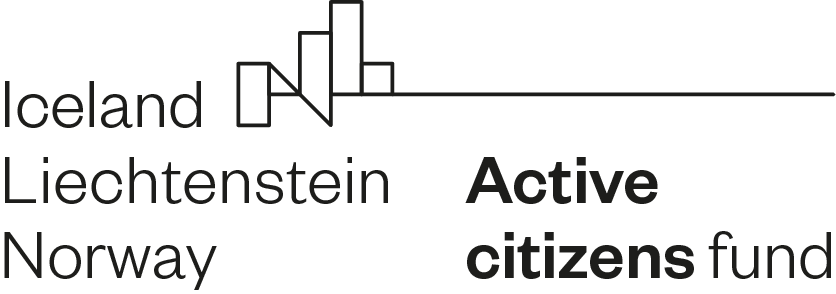 FOND ZA AKTIVNO GRAĐANSTVO U HRVATSKOJPOZIV ZA PRIJAVU SREDNJIH PROJEKATA, 2021.PRIJAVNI OBRAZACPrvi korak prijave: projektni sažetak 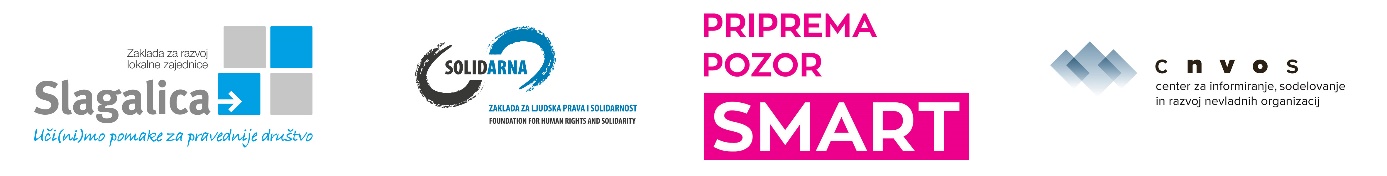 Upute za ispunjavanje prijavnog obrascaIspunite sve tražene odjeljke prijavnog obrasca poštujući ograničenja broja znakova tamo gdje su navedena (ograničenje se odnosi na broj znakova bez razmaka).Prijavni obrazac mora biti ispunjen na hrvatskom jeziku, osim u jasno naznačenom dijelu gdje se mora ispuniti na engleskom jeziku.Prijavni obrazac mora biti popunjen na računalu. Ručno ispunjene prijave bit će odbijene.Pišite kratko i precizno. Na pitanja pružite konkretne odgovore i objašnjenja.Na kraju prijavnog obrasca nalazi se kontrolna lista koja će vam pomoći u pripremi projektne prijave. Upute za prijavitelje su objavljene i na engleskom jeziku kako bi se omogućila komunikacija s partnerima iz drugih zemalja. Engleska inačica pomoćno je sredstvo dok se kao službeno važeća isključivo prihvaća dokumentacija na hrvatskom jeziku.Ne mijenjajte položaj tablica u prijavnom obrascu.Tekst mora biti napisan u Calibri fontu, veličina 11. Prijavni obrazac podnosi se kao Word i .pdf dokument. 4. OPIS PROJEKTNE IDEJE 4.1. OPIS PROBLEMA I CILJANE SKUPINENAPOMENA: U drugom koraku postupka prijave nije moguće mijenjati i dopunjavati ovdje opisane probleme i ciljane skupine. Detaljna razrada projektne logike (ciljevi, aktivnosti, metodologija, rezultati, pokazatelji, izvori provjere itd.) predmet je razrade u cjelovitoj prijavi te se mora temeljiti na ovdje opisanom prijedlogu rješenja. Bodovi koje prijavitelj ostvari u ovoj kategoriji u postupku procjene kvalitete prijavljenih projektnih sažetaka („Relevantnost projektnog sažetka“) prenose se u drugi korak postupka prijave i pribrajaju se bodovima koje prijavitelj može ostvariti u postupku procjene kvalitete cjelovitih prijedloga projekata.4.2. OPIS PREDLOŽENOG RJEŠENJA NAPOMENA: Detaljan plan provedbe projekta koji uključuje navođenje ciljeva projekta te navođenje i opisivanje aktivnosti, metoda rada, izlaznih rezultata i pokazatelja te izvora provjere i dinamike provedbe projekta predmet je razrade u prijavnom obrascu za drugi korak prijave - Cjeloviti prijedlog projekta te se mora temeljiti na ovdje opisanom prijedlogu rješenja i mora proizlaziti iz opis problema i opisa ciljanih skupina navedenih u ovome obrascu.Svrha i fokus ovog Poziva detaljno su opisane u Uputama za prijavitelje. Prilikom osmišljavanja i izrade prijedloga projekta prijavitelji moraju voditi računa o tome da neće biti podržani projekti koji jasno i nedvosmisleno ne prikažu doprinos projekta postizanju svrhe i fokusa ovog Poziva5. OPIS PROVEDBENIH KAPACITETA 6. ORGANIZACIJSKI RAZVOJNAPOMENA: Detaljniji opis aktivnosti usmjerenih organizacijskom razvoju prijavitelja (i partnera, ako je primjenjivo) predmet je obrasca cjelovite prijave i morat će se temeljiti na donjem opisu potreba za ulaganje u organizacijski razvoj.7. OČEKIVANI REZULTATI FONDA I POKAZATELJIPOPIS OBAVEZNIH PRILOGA UZ POPUNJENI PRIJAVNI OBRAZAC – PROJEKTNI SAŽETAKSljedeći dokumenti moraju biti priloženi uz popunjeni prijavni obrazac projektnog sažetka:Potpisana i pečatom ovjerena Izjava prijavitelja (skenirano u .pdf obliku, izvornik pohranite u organizaciji)Potpisana Izjava partnera (skenirano u .pdf obliku, izvornik pohranite u organizaciji)Potpisana Izjava o osnivanju neformalne inicijative koja će sudjelovati u provedbi projekta – za neformalne skupine, partnere na projektu (skenirano u .pdf obliku, izvornik pohranite u organizaciji) – ako je primjenjivoVažeći Statut ili osnivački akt organizacije prijavitelja iz kojega je jasno vidljiva prihvatljivost prijavitelja za ovaj Poziv (skenirano u .pdf obliku, samo ako se važeći dokument ne nalazi u javno dostupnom elektroničkom Registru)	Broj prijave:(Upisuje Upravitelj Fonda)(Upisuje Upravitelj Fonda)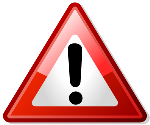 Prije ispunjavanja, svakako detaljno pročitajte Upute za prijavitelje na Poziv za prijavu srednjih projekata.OSNOVNE INFORMACIJE O PROJEKTNOJ PRIJAVIOSNOVNE INFORMACIJE O PROJEKTNOJ PRIJAVIOSNOVNE INFORMACIJE O PROJEKTNOJ PRIJAVIOSNOVNE INFORMACIJE O PROJEKTNOJ PRIJAVINaziv prijavitelja na hrvatskom jezikuNaziv prijavitelja na engleskom jezikuNaziv projekta na hrvatskom jezikuNaziv projekta na engleskom jezikuNaziv svih partnera (molimo brojčano označiti svakog partnera)Partner br. 1: Partner br. 2:Partner br. 1: Partner br. 2:Partner br. 1: Partner br. 2:Naziv svih partnera na engleskom jeziku(molimo brojčano označiti svakog partnera) Partner br. 1: Partner br. 2:Partner br. 1: Partner br. 2:Partner br. 1: Partner br. 2:Grupa u kojoj se prijavljuje projekt (označite sa X)Grupa 1: Organizacije s prosječnim godišnjim proračunom ≤ Kn 376.650,00Grupa 1: Organizacije s prosječnim godišnjim proračunom ≤ Kn 376.650,00Grupa u kojoj se prijavljuje projekt (označite sa X)Grupa 2: Organizacije s prosječnim godišnjim proračunom  Kn 376.650,01Grupa 2: Organizacije s prosječnim godišnjim proračunom  Kn 376.650,01Ukupni proračun projekta (u EUR)Traženi iznos financijske podrške od ACF HR (Grupa 1 od 15.000 do 30.000€; Grupa 2 od 30.001 do 90.000€): Ukupno trajanje projekta u mjesecima(od 12 do 15 mjeseci):1.1. Sažetak projekta na hrvatskom jeziku Opišite relevantnost prijedloga projekta u odnosu na potrebe i ograničenja ciljane skupine? Opišite promjene/rezultate koje ćete postići kod ciljane skupine.  Opišite dodatne vrijednosti projekta za geografsku i/ili tematsku zajednicu? (do 1500 znakova bez razmaka) 1.1. Sažetak projekta na hrvatskom jeziku Opišite relevantnost prijedloga projekta u odnosu na potrebe i ograničenja ciljane skupine? Opišite promjene/rezultate koje ćete postići kod ciljane skupine.  Opišite dodatne vrijednosti projekta za geografsku i/ili tematsku zajednicu? (do 1500 znakova bez razmaka) 1.2. Summary of the project in EnglishDescribe the relevance of the project proposal in relation to the needs and problems of the target group. Describe the changes / results you will achieve with the target group. Describe the added value of the project for the geographical and / or thematic community? (up to 1500 characters without spaces)1.2. Summary of the project in EnglishDescribe the relevance of the project proposal in relation to the needs and problems of the target group. Describe the changes / results you will achieve with the target group. Describe the added value of the project for the geographical and / or thematic community? (up to 1500 characters without spaces)1.3. Projekt doprinosi prioritetnom programskom području (označiti samo 1):Demokracija, aktivno građanstvo i transparentnost1.3. Projekt doprinosi prioritetnom programskom području (označiti samo 1):Ljudska prava i jednako postupanje kroz prevenciju diskriminacije na temelju rase ili etničkog podrijetla, religije ili uvjerenja, roda/spola, invaliditeta, starosti, seksualne orijentacije ili rodnog identiteta1.3. Projekt doprinosi prioritetnom programskom području (označiti samo 1):Socijalna pravda i inkluzija ranjivih skupina1.3. Projekt doprinosi prioritetnom programskom području (označiti samo 1):Rodna ravnopravnost i prevencija rodno uvjetovanog nasilja1.3. Projekt doprinosi prioritetnom programskom području (označiti samo 1):Okoliš i klimatske promjene1.4. Projekt primarno doprinosi programskom učinku (označiti samo 1): Ojačana zagovaračka/watchdog uloga civilnog društva1.4. Projekt primarno doprinosi programskom učinku (označiti samo 1): Povećana podrška ljudskim pravima, vladavini prava i dobrom upravljanju1.4. Projekt primarno doprinosi programskom učinku (označiti samo 1): Ojačana demokratska kultura, građanska svijest i građanski angažmanINFORMACIJE O PRIJAVITELJUINFORMACIJE O PRIJAVITELJU2.1. Kratak opis svrhe i ciljeva organizacije prijavitelja(do 1500 znakova s razmacima)2.2. Geografsko područje rada prijavitelja (grad, općina, županija)2.3. Tematsko područje rada prijavitelja i ciljane skupina(e) s kojima radite (do 1500 znakova s razmacima)2.4. Ukratko opišite rezultate rada organizacije prijavitelja unatrag 3 godine a koji su relevantni za predloženi projekt(do 1500 znakova bez razmaka)2.6. Ukratko opišite s kim i na koji način radite i surađujete u zajednici? (do 1500 znakova s razmacima)INFORMACIJE O PROJEKTNOM PARTNERU(IMA)* NAPOMENA: Nositelj projekta može provesti projekt samostalno ili u suradnji s partnerima! Za dodatne informacije o prihvatljivosti projektnih partnera molimo Vas pročitajte u Uputama za prijavitelje. Ukoliko nemate partnera ne ispunjavate odjeljak 3*Ako imate više od jednog partnera molimo kopirajte Odjeljak 3 za opis dodatnih partneraNaziv partnerske organizacijeVrsta pravnog subjekta(označite samo jednu vrstu)UdrugaVrsta pravnog subjekta(označite samo jednu vrstu)Zaklada Vrsta pravnog subjekta(označite samo jednu vrstu)Drugo (molimo specificirajte)OIB (Osobni identifikacijski broj)RNO (Broj u registru neprofitnih organizacija, ako je primjenjivo)Adresa sjedištaUlica, brojAdresa sjedištaGrad/OpćinaAdresa sjedištaPoštanski brojKontakt osoba:E mail kontakt osobe:Jasno, konkretno i detaljno opišite problem (potrebu, izazov, ograničenje) u odabranom prioritetnom programskom području te s obzirom na odabrani očekivani učinak, rezultat/e i  povezani/e pokazatelj/e Fonda na koji želite utjecati provedbom Vašeg projekta. U opisu problema prikažite i središnji problem koji će biti u fokusu predloženog projekta te će biti temelj za razvoj i provedbu postojećih i/ili novih aktivnosti, pristupa i metodologije te postizanje rezultata s jasno opisanim multiplikacijskim učinkom. DODATNO ZA GRUPU 1: Ukratko opišite i lokalnu/e zajednicu/e u kojoj planirate provesti Vaš projekt. Potkrijepite opis problema argumentima i dokazima te drugim relevantnim podacima i izvorima podataka. (Do 2000 znakova bez razmaka.)Navedite i kvantificirajte glavne ciljane skupine koje će biti obuhvaćene predloženim projektom i koje će direktno sudjelovati u projektnim aktivnostima. Detaljno opišite probleme i/ili potrebe odabranih ciljanih skupina, posebno s obzirom na fokus predloženog projekta i svrhu ovog Poziva. Potkrijepite opis argumentima i dokazima te drugim relevantnim podacima i izvorima podataka. Ukratko opišite način na koji ćete doći do ciljane skupine. Navedite i krajnje (indirektne) korisnike projekta. Navedite i druge ključne dionike koji su relevantni za provedbu predloženog projekta s obzirom na svrhu i fokus ovog Poziva i, posebno, ako Vaš projekt uključuje i zagovaračke aktivnosti. (Do 2000 znakova bez razmaka.)Opišite rješenje koje predlažete kao odgovor na prethodno opisane probleme. Posebno naznačite za ovaj Poziv relevantne aktivnosti, pristup/e, metodologiju i očekivane rezultata koji će biti u fokusu predloženog projektaGrupa 1: i koji imaju izražen potencijal za njihovu ponovnu provedbu, nadogradnju, širenje i prijenos u druge lokalne zajednice i u druge organizacije.Grupa 2: i koji će biti predmet širenja i prijenosa u druge lokalne zajednice, na druga geografska područja i/ili na druge ciljane skupine i prije i nakon završetka provedbe ovog/predloženog projekta.Pojasnite zašto su predložene aktivnosti i metodologija relevantni za opisani problem. (Do 2000 znakova  bez razmaka) Ukratko opišite i konkretne očekivane promjene koje će biti rezultat provedbe projekta s obzirom na:a) odabrano  prioritetno programsko područje,b) odabrani očekivani učinak, rezultat/e i povezani/e pokazatelj/e Fonda, tec) odabrane ciljane skupine i krajnje (indirektne) korisnike projekta.(Do 2000 znakova  bez razmaka)Opišite ključne kompetencije, kapacitete, resurse i iskustvo Vaše organizacije (i organizacije partnera, ako je primjenjivo) za:a) uspješno i učinkovito programsko i financijsko upravljanje projektom te praćenje njegove provedbe, ib) uspješnu provedbu planiranih aktivnosti i postizanje željenih rezultata, posebno s obzirom na prethodni opis ponuđenog rješenja i fokus predloženog projekta te svrhu ovog Poziva.Ako je primjenjivo, obrazložite razloge za odabir odnosno povezivanje uključenih organizacija u partnerstvo.(Do 2000 znakova bez razmaka razmacima.)Opišite potrebe Vaše organizacije (i organizacije partnera, ako je primjenjivo) za ulaganje u njezin organizacijski razvoj tijekom provedbe predloženog projekta za:a) uspješnu provedbu planiranih aktivnosti i postizanje željenih rezultata, posebno s obzirom na fokus Vaše projektne ideje i svrhu ovog Poziva, ib) dugoročno jačanje kapaciteta te postizanje programske i financijske održivosti, posebno s obzirom na odabrani/e rezultat/e i pripadajući/e pokazatelj/e Učinka 4. Fonda.Naznačite i konkretne aktivnosti koje planirate provesti ili organizirati s obzirom na prethodno opisane potrebe. (Do 2000 znakova bez razmaka.)U tablici ispod su navedena tri učinka Fonda s povezanim obaveznim rezultatima i pokazateljima. Prijavitelj je dužan popuniti podatke vezane samo uz odabrani primarni učinak označen u pitanju 1.4. te s njim povezane rezultate i pokazatelje. Ako vaše projektne aktivnosti i rezultati doprinose postizanju još nekog učinka iz pitanja 1.4 te informacije će se navoditi u cjelovitoj projektnoj prijavi.Dodatno,prijavitelj je dužan popuniti podatke vezane uz doprinos odabranom/ima rezultatu/ima i pripadajućem/im pokazatelju/ima Učinka 4 navedenima u pitanju 6. Učinak 4 Povećani kapaciteti i održivost civilnog društva (organizacija i sektora)Učinak 4 Povećani kapaciteti i održivost civilnog društva (organizacija i sektora)Učinak 4 Povećani kapaciteti i održivost civilnog društva (organizacija i sektora)Pokazatelji učinka 4Pokazatelji učinka 4Označite (x)Broj OCD-a članova mreža i/ili platformiBroj OCD-a članova mreža i/ili platformiBroj OCD-a s raznolikim izvorima financiranjaBroj OCD-a s raznolikim izvorima financiranjaBroj OCD-a sa transparentnim, dobrim organizacijskim upravljanjem i rukovođenjemBroj OCD-a sa transparentnim, dobrim organizacijskim upravljanjem i rukovođenjemBroj OCD-a koje redovito dijele s javnošću informacije o svojim aktivnostima i rezultatimaBroj OCD-a koje redovito dijele s javnošću informacije o svojim aktivnostima i rezultatimaOčekivani rezultatiPokazatelj(i)Označite (x)4.1. Podržana izgradnja kapaciteta OCD-aBroj OCD-a koje su sudjelovale u inicijativama za učenje koje je ovaj Program financijski podržao 4.1. Podržana izgradnja kapaciteta OCD-aBroj lidera OCD-a koji su prošli trening iz liderskih vještina 4.1. Podržana izgradnja kapaciteta OCD-aBroj podržanih OCD-a sa učinkovitim procedurama rukovođenja/upravljanja 4.1. Podržana izgradnja kapaciteta OCD-aBroj OCD-a koje provode procjenu svojih organizacijskih kapaciteta4.2. Podržana partnerstva između OCD-aBroj partnerstava između većih/etabliranih organizacija i manjih/slabijih organizacija4.3. Podržan rad i širenje rada OCD-a s građanima i lokalnim zajednicamaBroj zaposlenika OCD-a koji su obučeni za učinkovito javno komuniciranje i rad u zajednici4.3. Podržan rad i širenje rada OCD-a s građanima i lokalnim zajednicamaBroj OCD-a koji su osposobljeni za učinkovito javno komuniciranje i rad u zajednici